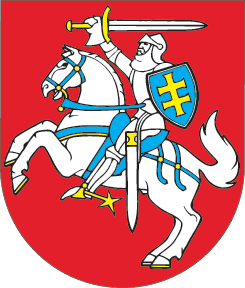 LIETUVOS RESPUBLIKOSADMINISTRACINIŲ NUSIŽENGIMŲ KODEKSO 367 STRAIPSNIO PAKEITIMOĮSTATYMAS2021 m. lapkričio 4 d. Nr. XIV-610Vilnius1 straipsnis. 367 straipsnio pakeitimasPakeisti 367 straipsnio 1 dalį ir ją išdėstyti taip:„1. Savivaldybių tarybų patvirtintų atliekų tvarkymo taisyklių pažeidimas užtraukia baudą nuo trisdešimt iki vieno šimto keturiasdešimt eurų.“Skelbiu šį Lietuvos Respublikos Seimo priimtą įstatymą.Respublikos Prezidentas	Gitanas Nausėda